ANEXO - IRelatório Demonstrativo Ano – Base 2020Manaus – AmAPRESENTAÇÃO1. IDENTIFICAÇÃORazão Social:CNPJ;Inscrição Suframa:Endereço:2. REPRESENTAÇÃORepresentante Legal:E-mail:Fone e Fax:3. PRODUTOS4. FATURAMENTO      4.1 TRIBUTOSTributos correspondentes a comercialização.      4.2 AQUISIÇÕESListar as aquisições de produtos Incentivados pelas Leis nº 8.387, art. 2º, de 1991, nº 8.248, art. 4º, de 1991, e nº 11.484, art. 4º, de 2007.Obs A: de acordo com o § 3º do art. 2º da Lei nº 8.387/91, poderá ser deduzido do faturamento bruto “o valor das aquisições de produtos incentivados na forma do § 2º deste artigo, ou da Lei nº 8.248, de 23 de outubro de 1991, ou do art. 4º da Lei nº 11.484, de 31 de maio de 2007.      4.3 FATURAMENTO LÍQUIDO  R$5. DEPÓSITOS NO FNDCT6. CONTRATO DE ASSUNÇÃO  OBRIGAÇÃO ASSUMIDAObs.: Aplicável somente se a empresa assumiu obrigação de investimento de outra empresa, na forma do art. 23 do Decreto nº 10.521/2020. OBRIGAÇÃO REPASSADAObs.: Aplicável somente se a empresa repassou obrigação de investimento para outra empresa, na forma do art. 23 do Decreto nº 10.521/2020.7. PROGRAMAS PRIORITÁRIOS (inciso IV do § 1º do art. 5º do Decreto nº 10.521/2020)8. FUNDOS DE INVESTIMENTO OU INSTRUMENTOS FINANCEIROS (inciso III do § 1º do art. 5º do Decreto nº 10.521/2020)9. CAPITALIZAÇÃO DE EMPRESAS NASCENTES DE BASE TECNOLÓGICA (inciso II do art. 6º do Decreto nº 10.521/2020)10. PROJETOS TECNOLÓGICOS COM O OBJETIVO DE SUSTENTABILIDADE AMBIENTAL (inciso I do art. 6º do Decreto nº 10.521/2020)MINISTÉRIO DA ECONOMIASuperintendência da Zona Franca de Manaus 
SUFRAMADescrição Produto/ Cód. Padrão Suframa e NCMNº Res. ou Portaria e Data% da ObrigaçãoValor do Faturamento Bruto do ProdutoValor do Faturamento Líquido do ProdutoDescriçãoR$Total do Faturamento Bruto de Bens de Tecnologia da Informação e ComunicaçãoDescriçãoR$COFINSPIS/PASEPICMSTotalDescriçãoR$TotalTIPO DE DEPÓSITODATATRIMESTREVALOR DO DEPÓSITO (R$)EMPRESAINSCRIÇÃO SUFRAMAOBRIGAÇÃOOBRIGAÇÃOOBRIGAÇÃOVALOR ASSUMIDO (R$)PROJETOSExterno (2,3%) - § 1º do art. 5º do Decreto nº 10.521/2020Convênio (0,9%) – inciso I do § 1º do art. 5º Fora da Região Metropolitana de ManausExterno (2,3%) - § 1º do art. 5º do Decreto nº 10.521/2020Convênio (0,9%) – inciso I do § 1º do art. 5º Dentro da Região Metropolitana de ManausExterno (2,3%) - § 1º do art. 5º do Decreto nº 10.521/2020FNDCT (0,2%) – inciso II do § 1º do art. 5º--Externo (2,3%) - § 1º do art. 5º do Decreto nº 10.521/2020Convênio com ICTs Públicas (mínimo de 0,4%) – inciso VI do § 1º do art. 5ºFora da Região Metropolitana de ManausExterno (2,3%) - § 1º do art. 5º do Decreto nº 10.521/2020Convênio com ICTs Públicas (mínimo de 0,4%) – inciso VI do § 1º do art. 5ºDentro da Região Metropolitana de ManausExterno (2,3%) - § 1º do art. 5º do Decreto nº 10.521/2020Outros (especificar)--Interno (2,7%) - art. 6º do Decreto nº 10.521/2020Incisos I a IV do art. 6º (especificar)-TOTALTOTALTOTALTOTALTOTAL-EMPRESAINSCRIÇÃO SUFRAMAOBRIGAÇÃOOBRIGAÇÃOOBRIGAÇÃOVALOR REPASSADO (R$)PROJETOSExterno (2,3%) - § 1º do art. 5º do Decreto nº 10.521/2020Convênio (0,9%) – inciso I do § 1º do art. 5º Fora da Região Metropolitana de ManausExterno (2,3%) - § 1º do art. 5º do Decreto nº 10.521/2020Convênio (0,9%) – inciso I do § 1º do art. 5º Dentro da Região Metropolitana de ManausExterno (2,3%) - § 1º do art. 5º do Decreto nº 10.521/2020FNDCT (0,2%) – inciso II do § 1º do art. 5º--Externo (2,3%) - § 1º do art. 5º do Decreto nº 10.521/2020Convênio com ICTs Públicas (mínimo de 0,4%) – inciso VI do § 1º do art. 5ºFora da Região Metropolitana de ManausExterno (2,3%) - § 1º do art. 5º do Decreto nº 10.521/2020Convênio com ICTs Públicas (mínimo de 0,4%) – inciso VI do § 1º do art. 5ºDentro da Região Metropolitana de ManausExterno (2,3%) - § 1º do art. 5º do Decreto nº 10.521/2020Outros (especificar)--Interno (2,7%) - art. 6º do Decreto nº 10.521/2020Incisos I a IV do art. 6º (especificar)-TOTALTOTALTOTALTOTALTOTAL-INSTITUIÇÃO COORDENADORA DO PROGRAMANOME DO PROGRAMACONTA DESTINOVALOR (R$)NOME DO FUNDO OU INSTRUMENTODATA DA APLICAÇÃOVALOR APLICADO (R$)NOME DA EMPRESA NASCENTE DE BASE TECNOLÓGICADATA DA CAPITALIZAÇÃOCONTA BANCÁRIA DE DESTINOVALOR DEPOSITADO (R$)INSTITUIÇÃO EXECUTORADATA DA APLICAÇÃOVALOR APLICADO (R$)CONTA BANCÁRIA DE DESTINO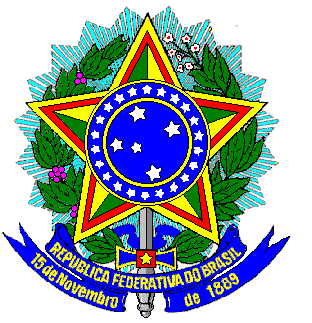 